Об утверждении плана финансово – хозяйственнойдеятельности муниципального казенного учреждения «Приобская библиотека семейного чтения» муниципального образования городское поселение ПриобьеВ соответствии с Бюджетным кодексом Российской Федерации, Федеральным законом Российской Федерации от 12 января 1996 года № 7 – ФЗ «О некоммерческих организациях», приказом Министерства финансов Российской Федерации от 28 июля 2010 года № 81 н «О требованиях к плану финансово – хозяйственной деятельности государственного (муниципального) учреждения», Постановлением администрации городского поселения Приобье от 11.01.2012 № 1 «Об утверждении Порядка составления и утверждения плана финансово – хозяйственной деятельности муниципальных бюджетных и казенных учреждений городского поселения Приобье»1.	Утвердить план финансово – хозяйственной деятельности муниципального казенного учреждения «Приобская библиотека семейного чтения» муниципального образования городское поселение Приобье на 2013 год.2.  Настоящее постановление обнародовать путем его размещения на информационном стенде в здании администрации городское поселение Приобье и в помещении МКУ «Приобская библиотека семейного чтения» МО городское поселение Приобье.	3. Контроль за выполнением настоящего постановления возложить на заместителя главы администрации по финансовым вопросам Л.К.ДмитриевуГлава										        	С.М. Матюнин\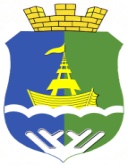 \\\\\\\\\АДМИНИСТРАЦИЯ   ГОРОДСКОГО   ПОСЕЛЕНИЯ   ПРИОБЬЕОктябрьского районаХанты-Мансийского автономного округа-ЮгрыПОСТАНОВЛЕНИЕ  АДМИНИСТРАЦИЯ   ГОРОДСКОГО   ПОСЕЛЕНИЯ   ПРИОБЬЕОктябрьского районаХанты-Мансийского автономного округа-ЮгрыПОСТАНОВЛЕНИЕ  АДМИНИСТРАЦИЯ   ГОРОДСКОГО   ПОСЕЛЕНИЯ   ПРИОБЬЕОктябрьского районаХанты-Мансийского автономного округа-ЮгрыПОСТАНОВЛЕНИЕ  АДМИНИСТРАЦИЯ   ГОРОДСКОГО   ПОСЕЛЕНИЯ   ПРИОБЬЕОктябрьского районаХанты-Мансийского автономного округа-ЮгрыПОСТАНОВЛЕНИЕ  АДМИНИСТРАЦИЯ   ГОРОДСКОГО   ПОСЕЛЕНИЯ   ПРИОБЬЕОктябрьского районаХанты-Мансийского автономного округа-ЮгрыПОСТАНОВЛЕНИЕ  АДМИНИСТРАЦИЯ   ГОРОДСКОГО   ПОСЕЛЕНИЯ   ПРИОБЬЕОктябрьского районаХанты-Мансийского автономного округа-ЮгрыПОСТАНОВЛЕНИЕ  АДМИНИСТРАЦИЯ   ГОРОДСКОГО   ПОСЕЛЕНИЯ   ПРИОБЬЕОктябрьского районаХанты-Мансийского автономного округа-ЮгрыПОСТАНОВЛЕНИЕ  АДМИНИСТРАЦИЯ   ГОРОДСКОГО   ПОСЕЛЕНИЯ   ПРИОБЬЕОктябрьского районаХанты-Мансийского автономного округа-ЮгрыПОСТАНОВЛЕНИЕ  АДМИНИСТРАЦИЯ   ГОРОДСКОГО   ПОСЕЛЕНИЯ   ПРИОБЬЕОктябрьского районаХанты-Мансийского автономного округа-ЮгрыПОСТАНОВЛЕНИЕ  АДМИНИСТРАЦИЯ   ГОРОДСКОГО   ПОСЕЛЕНИЯ   ПРИОБЬЕОктябрьского районаХанты-Мансийского автономного округа-ЮгрыПОСТАНОВЛЕНИЕ  «25»февраля2013г.№52п.г.т. Приобьеп.г.т. Приобьеп.г.т. Приобьеп.г.т. Приобьеп.г.т. Приобьеп.г.т. Приобьеп.г.т. Приобьеп.г.т. Приобьеп.г.т. Приобьеп.г.т. Приобье